Complete the chart below  to examine the principles of the separation of powers, checks and balances, and federalism, you will engage with key principles that continue to drive our constitutional system today. 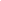 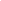 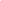 SEPARATION OF POWERS, CHECKS 
AND BALANCES, AND FEDERALISMDefinitionThe separation of powers refers to the fact that the 
Constitution distributes political power between three branches of government: a legislative branch (Congress), an executive branch (led by a single president), and a judicial branch 
(headed by a single Supreme Court).CharacteristicExampleNon-ExampleDefinitionThe Constitution sets up a system of checks and balances—granting each branch of government the power to check abuses by the other branches.CharacteristicExampleNon-ExampleDefinitionFederalism is the word used to describe the 
Constitution’s system of dividing political power 
between the national government and the states.CharacteristicExampleNon-Example